試験当日のご案内模試実施日第　　回 小学ぜんけん模試MM月DD日（○）試験会場持ち物・鉛筆 あるいは シャープペンシル（ＨＢ）・受験申込書（受験者控）◆ 試験時間※諸注意伝達のため、各学年試験開始の10分前には着席してください。・定規・消しゴム試験当日は、『小学ぜんけん模試受験申込書（受験者控）』を持参し、受付で提示してください。教室を指示しますので、入室後、試験開始まで待機してください。試験終了後、「問題用紙」等の扱いは、模試担当者の指示に従ってください。「小学ぜんけん模試」は多くの会場で実施されており、公正かつ厳正な実施が求められます。試験中における以下の行為は違反となり、採点対象となりません。くれぐれも注意してください。携帯電話やその他電子機器の使用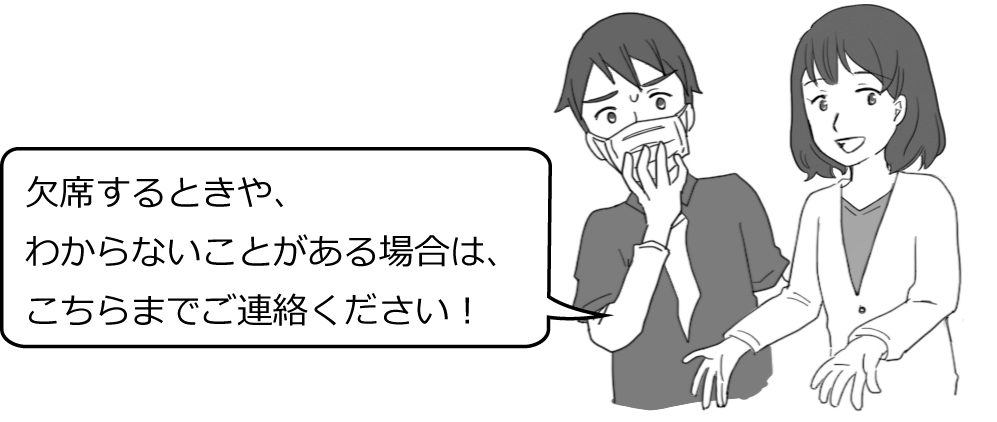 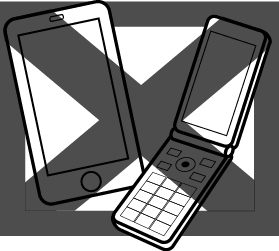 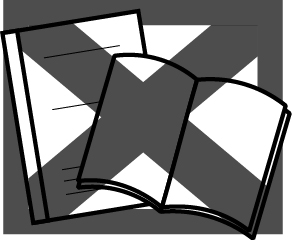 参考書、問題集などを見ること≪連絡先≫ 諸注意9：00～ 9：10（10分間）国　語 9：10～ 9：40（30分間）社　会 9：50～10：20（30分間）算　数10：30～11：00（30分間）理　科11：10～11：40（30分間）英　語11：50～12：20（30分間）